Publish Your Self AssessmentYou will now attach and/or embed your self-assessment to the bottom of the blog post with the artifact you have chosen. You may choose to make this post private or public. After placing your artifact on a blog post, follow the instructions below.Categories - Self-AssessmentTags - Now tag your post using the tag that corresponds to the competency that you have written about. You can choose more than one. Please use lower case letters and be exact.#creativethinkingcc#communicationcc#criticalthinkingcc#socialresponsibilitycc#personalidentitycc#personalawarenessccUse the Add Document button located at the top of your post page and embed your self-assessment at the bottom of your blog post.Publish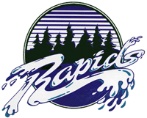 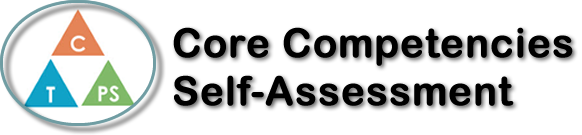 Name: Yosei IshidaDate:  2021-1-28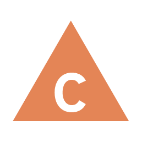 How does the artifact you selected demonstrate strengths & growth in the communication competency?In what ways might you further develop your communication competency?Self-Reflection <for career compass>Describe how the artifact you selected shows your strengths & growth in specific core competencies. The prompt questions on the left - or other self-assessment activities you may have done - may guide your reflection process.I could develop my thinking skills by doing career compass assignment. The reason why I thought like that is because, I had imagined my future vaguely, but it was not clear. This assignment gave me opportunity to think about my future deeper. For instance, I was searching about university but there were so many information, so  I had not been able to organize those. However, while I’m working on this assignment, I made comparison table for university and college, and the now I know what I should prepare for graduate high school.Another situation that I could develop my thinking skill in this assignment was thinking about career after graduate university. Same as university, I had been able to imagine what I’m going to do, but not clear. I want to be entrepreneur since I was in middle school, because I met so many entrepreneurs and I was impressed by them. Their thinking, their feeling, I felt like they are totally different from normal person. Entrepreneurs have the ability to think not only about themselves but also about others. My father is also managing his company and he has many employees. Seeing him and other entrepreneurs made me want to learn how to become an entrepreneur that people can trust. My dreams became clearer and I was able to set midterm goals from a final goal perspective. Once the goal is determined, I can think about the process to achieve it, which also has a positive impact on the development of my thinking skills more.
In addition, in completing this assignment, I spoke with several adults including my parents online to help me clarify my goals. What I have found is that communication can be done well online. Although it is a little inconvenient for me to see the other person’s face and how they are doing, it made me realize that we live in an age where we can improve our communication skills online.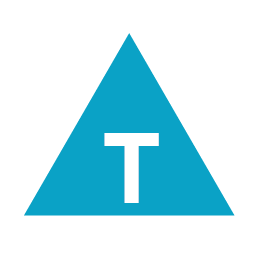 How does the artifact you selected demonstrate strengths & growth in the thinking competencies?In what ways might you further develop your thinking competencies?Self-Reflection <for career compass>Describe how the artifact you selected shows your strengths & growth in specific core competencies. The prompt questions on the left - or other self-assessment activities you may have done - may guide your reflection process.I could develop my thinking skills by doing career compass assignment. The reason why I thought like that is because, I had imagined my future vaguely, but it was not clear. This assignment gave me opportunity to think about my future deeper. For instance, I was searching about university but there were so many information, so  I had not been able to organize those. However, while I’m working on this assignment, I made comparison table for university and college, and the now I know what I should prepare for graduate high school.Another situation that I could develop my thinking skill in this assignment was thinking about career after graduate university. Same as university, I had been able to imagine what I’m going to do, but not clear. I want to be entrepreneur since I was in middle school, because I met so many entrepreneurs and I was impressed by them. Their thinking, their feeling, I felt like they are totally different from normal person. Entrepreneurs have the ability to think not only about themselves but also about others. My father is also managing his company and he has many employees. Seeing him and other entrepreneurs made me want to learn how to become an entrepreneur that people can trust. My dreams became clearer and I was able to set midterm goals from a final goal perspective. Once the goal is determined, I can think about the process to achieve it, which also has a positive impact on the development of my thinking skills more.
In addition, in completing this assignment, I spoke with several adults including my parents online to help me clarify my goals. What I have found is that communication can be done well online. Although it is a little inconvenient for me to see the other person’s face and how they are doing, it made me realize that we live in an age where we can improve our communication skills online.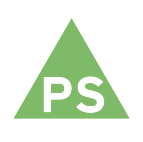 How does the artifact you selected demonstrate strengths & growth in the personal & social competencies?In what ways might you further develop your personal & social competencies?Self-Reflection <for career compass>Describe how the artifact you selected shows your strengths & growth in specific core competencies. The prompt questions on the left - or other self-assessment activities you may have done - may guide your reflection process.I could develop my thinking skills by doing career compass assignment. The reason why I thought like that is because, I had imagined my future vaguely, but it was not clear. This assignment gave me opportunity to think about my future deeper. For instance, I was searching about university but there were so many information, so  I had not been able to organize those. However, while I’m working on this assignment, I made comparison table for university and college, and the now I know what I should prepare for graduate high school.Another situation that I could develop my thinking skill in this assignment was thinking about career after graduate university. Same as university, I had been able to imagine what I’m going to do, but not clear. I want to be entrepreneur since I was in middle school, because I met so many entrepreneurs and I was impressed by them. Their thinking, their feeling, I felt like they are totally different from normal person. Entrepreneurs have the ability to think not only about themselves but also about others. My father is also managing his company and he has many employees. Seeing him and other entrepreneurs made me want to learn how to become an entrepreneur that people can trust. My dreams became clearer and I was able to set midterm goals from a final goal perspective. Once the goal is determined, I can think about the process to achieve it, which also has a positive impact on the development of my thinking skills more.
In addition, in completing this assignment, I spoke with several adults including my parents online to help me clarify my goals. What I have found is that communication can be done well online. Although it is a little inconvenient for me to see the other person’s face and how they are doing, it made me realize that we live in an age where we can improve our communication skills online.